令和3年4月16日ご家族様各位社会福祉法人天寿会　ケアハウス大地施設長　菱沼顕乙新型コロナウイルス変異種流行に伴う面会中止について拝啓　清和のみぎり、ますますご清栄のこととお喜び申し上げます。日頃より当施設の運営に深いご理解とご協力を賜り、感謝申し上げます。　ケアハウス大地では、新型コロナウイルス変異種の流行拡大に伴いまして、4月15日から再度面会を中止することとなりました。大変申し訳ありませんが、当面の間はオンライン面会（LINEビデオ通話）をご利用ください。（※利用方法につきましては、裏面をご確認の上、不明な点は電話等でお問い合わせください。）　ケアハウス大地に入居されている方々は、ご高齢で免疫力も低いため、館内の集団感染（クラスター）防止を第一に考えての措置になります。度重なる面会の中止措置となりますが、ご理解、ご協力下さいますようお願い申し上げます。また、入居者の皆様のワクチン接種について、現在協力病院と調整を行っております。近日中にワクチンを接種して頂けるよう準備している状況です。ワクチン接種の日程等決まり次第お電話等でお知らせいたします。敬具（問い合わせ先）〒846-0002佐賀県多久市北多久町大字小侍132-6社会福祉法人天寿会　ケアハウス大地電話0952-71-9611　FAX0952-71-9622e-mail：daichi@tenjyukai.comラインビデオ通話用QRコード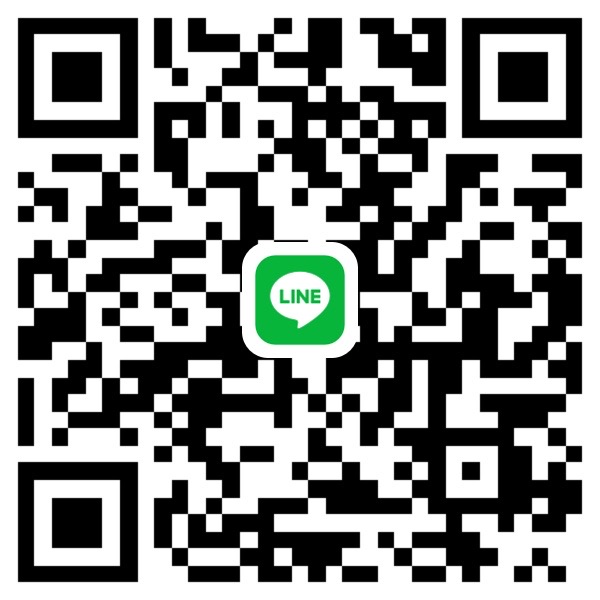 ・上記のQRコードで「ケアハウス大地」を友達登録してください。※オンライン面会は予約制です。面会時間につきましては、30分程度でお願いします。・Web面会時間：9：00～21：00（11：30～12：30・17：00～18：00は食事時間となりますのでweb面会をご利用することができませんのでご了承ください）・登録等でご不明な点はケアハウス大地までお問い合わせください。